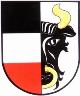    OBEC SVĚTÍZÁPIS Z VEŘEJNÉHO ZASEDÁNÍ ZASTUPITELSTVA OBCE SVĚTÍMísto konání: Hostinec Na Zavadilce Světí Doba konání: 11. 9. 2019 od 19 hodin Přítomni: Členové zastupitelstva: Martina Saláková Šafková, Petr Středa, Lucie Hendrychová, Petr Hlušička, Anna Chvátalová Omluveni: Zdena Kohlertová, Jan NevrlýHosté:  Jiří Kocián, p. Tarantík, Novák Jiří, p. Čihal, Holeček Petr, Holeček Miroslav, Holečková Marie, p. Škaloud1. Zahájení veřejného zasedání starostkou Na zasedání bylo přítomno 5 členů ZO, zastupitelstvo bylo tedy usnášeníschopné. Starostka seznámila přítomné s návrhem programu. 2. Schválení programu a určení ověřovatelů zápisu (§ 95 odst. 1 zákona o obcích) a zapisovatele Navržený program: Schválení programu, zapisovatele, ověřovatelů zápisuInformace o realizaci II. etapy výstavby chodníkůInformace k územnímu plánuRůzné – rozpočtová opatření, podání žádosti o dotaciDiskuzeJako zapisovatelka byla určena Lucie Hendrychová, jako ověřovatelé zápisu byli určeni Anna Chvátalová a Petr Hlušička. Usnesení ZOS 18/2019: Zastupitelstvo obce schvaluje navržený program, zapisovatele Lucii Hendrychovou a ověřovatele Annu Chvátalovou a Petra HlušičkuPro: 5, Proti: 0, Zdržel se: 0 3. Informace o realizaci II. etapy výstavby chodníkůPetr Středa informoval o realizaci výstavby II. etapy chodníků, která je dokončena. Před Machačovými bude pokračovat rekonstrukce chodníku a dorovnání terénu na jaře 2020.Do budoucna je v plánu obce vybudovat nástupiště u zastávky „Světí odbočka“ ve směru z Hradce Králové na Neděliště. Projektovou dokumentaci realizuje firma Viaprojekt.p. Holečková dotaz na chodníky – zda bude od Bečičkových až k hospodě chodník. V plánu to zatím není, musí se vyřešit majetkové poměry vlastníků pro vybudování chodníku, pokud budou mít vlastníci přilehlých nemovitostí zájem.Při výstavbě chodníků byly zjištěny nedostatečné technické podklady v projektové dokumentaci, v průběhu realizace došlo ke zdržení, a změnám oproti projektové dokumentaci, například u veřejného osvětlení.Do budoucna se uvažuje o realizaci chodníku od Kulhánkových po Švecovi. Momentálně probíhá projektová příprava. 4. Informace o územním plánuDne 14. 10. 2019 proběhne na Magistrátu města Hradce Králové 2. veřejné projednání Územního plánu Světí. Podaná námitka ze strany Statku Kydlinov je vypořádána tak, že bude povolena zástavba požadovaného pozemku a v regulativech je vyloučena živočišná výroba pro celý areál. Po veřejném projednání a schválení zastupitelstvem obce bude územní plán vyvěšen a nabyde platnosti.5. Různé Určení zástupců obce pro účast na Valné hromadě Mikroregionu obcí Památkové zóny 1866Valná hromada mikroregionu se bude konat v prosinci 2019.Usnesení ZOS 19/2019: Zastupitelstvo obce schvaluje zástupce na Valnou hromadu Mikroregionu obcí Památkové zóny 1866 v následujícím složení: Anna Chvátalová, Lucie Hendrychová, Martina Saláková Šafková a Petr Středa.  Pro: 5, Proti: 0 Zdržel se: 0Rozpočtové opatření č. 2 a 3Usnesení ZOS 20/2019: Zastupitelstvo obce bere na vědomí rozpočtová opatření č. 2 a 3, která jsou přílohou č. 1 tohoto zápisu. Pro: 5, Proti: 0 Zdržel se: 0Dotace na provoz venkovských prodejenKrálovéhradecký kraj příslibil pokračování dotačního programu na venkovské prodejny. Usnesení ZOS 21/2019: Zastupitelstvo obce schvaluje záměr podání dotace na financování provozu prodejny v obci, pokud bude příslušný dotační titul vyhlášen. Pro: 5, Proti: 0 Zdržel se: 07. DiskuzeInformace z obceDoprava v obci je dlouhodobě komplikována uzávěrkou silnice Neděliště – Předměřice n. Labem, kdy je objízdná trasa vedena přes naši obec na výpadovku na Jaroměř. Mikroregion obcí Památkové zóny 1866 obdržel dotaci na provoz Mikrojeslí ve Světí. Původně zamýšlené prostory pro mikrojesle bohužel nedopadly a ani se nepodařilo sehnat jiné v soukromém vlastnictví. Jesle fungují od 1. 8. 2019 v 1. patře budovy obecního úřadu a úřad je přemístěn do přízemí. Jesle jsou určeny pro maximálně 4 děti v jeden okamžik pod dohledem pečující osoby. Jsou přijímány děti ve věku 6 - 48 měsíců a rodiče musí mít vazbu na trh práce (pracovní smlouva, DPP, DPČ, registrace na úřadu práce, OSVČ apod.). Manažerkou projektu je paní Chládková, pečujícími osobami p. Nevrlá a p. Hodycová. Více informací k jeslím naleznete na jejich webových stránkách. Obec Světí je příjemcem dotace na chodníky z fondu SFDI a Programu obnovy venkova Královéhradeckého kraje, další dotaci získala obec na provoz prodejny taktéž z Královéhradeckého kraje. Z Programu obnovy venkova je financován také projekt revitalizace veřejného prostranství „U Studánky“. Byla zde instalována Věž poznání. V současné době je ve výrobě altán a nové zábradlí k mostku. Kameník vyrábí žlábek z pískovce k druhému prameni.V říjnu bude distribuován nový Zpravodaj a vyhlášen 2. termín svozu nebezpečného a velkoobjemového odpadu.Mikroregion opět připravuje vydání stolních kalendářů – s tématem cesty a aleje – budou distribuovány na předvánočním setkání seniorů a do schránek před Vánocemi.p.Holeček - dotaz na vzrostlý stříbrný smrk u prodejny Hruška. Zda jej ve spolupráci s dendrologem nezkrátit. Obec nechává pravidelně každé 2 roky provést dendrologický průzkum dřevin na veřejných prostranstvích. Smrk zatím nevykazuje známky poškození, je krytý proti větru a pravidelně udržován. Budoucí vánoční strom byl vysazen v parčíku u zastávky. V zimních měsících proběhne údržba a kácení rizikových dřevin na území obce. Dotaz na hlínu umístěnou u kontejneru na bioodpad. Počítá se s jejím použitím na budoucí zatrubení příkopů v obci.Do budoucna je nutné, aby se občané vyvarovali vypouštění nečištěných splaškových vod do vodotečí, kraj se začíná intenzivně zabývat kvalitou vod. Do budoucna bude zřejmě nutné pořízení čističek pro všechny domácnosti. Zatím apelujeme na občany, aby nečištěné splaškové vody nevypouštěli do dešťové kanalizace a vodotečí v obci a vyhnuli se tak případným sankcím. Novela zákona o odpadech nařizuje obcím od 1. 1. 2020 třídění kuchyňských odpadů – olejů. Bude zřízeno odběrové místo na hřišti přístupné pravděpodobně jednou měsíčně s obsluhou pro sběr kuchyňských olejů.Vypracovává se projektová dokumentace k přístupu na pole rozdělené stavbou dálnice. Obec zpřístupní dokumentaci, obslužné komunikace po dokončení přejdou do majetku obce.Obec nabízí možnost odběru části recyklátu z obrusů vozovky při realizaci chodníků. V případě, že potřebuje někdo k úpravě terénu, obraťte se na obec.Obec umístila zákaz vjezdu vozidel na polní cestu kolem Holečkových – je to z důvodu průjezdu kamionů ke stavbě dálnice. Bude zde také umístěna uzamykatelná závora. Pozvánky21. 9. 2019 bude na hřišti „Na Zámečku“ tradiční Svatováclavské posvícení30. 11. 2019 proběhne tradiční vánoční tvoření a  rozsvěcení vánočního stromuV prosinci je plánován vánoční zájezd do Prahy do divadla14. 12. 2019 se bude konat předvánoční setkání seniorůZapisovatel:	MVDr. Lucie Hendrychová Starostka:	 Ing. Martina Saláková Šafková Místostarosta:	 Petr Středa, DiS.Ověřovatelé: 	 Ing. Anna Chvátalová		  Petr Hlušička